Ministerstvo životného prostredia Slovenskej republikyOznámenieo osobitných podmienkachna udelenie národnej environmentálnej značky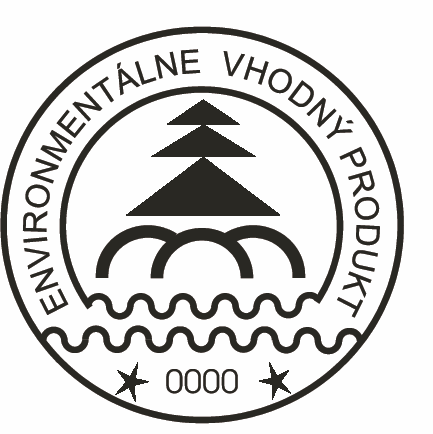 skupina produktovTuhé ušľachtilé palivá z biomasyPalivo v 21. storočí musí okrem energetických, ekonomických kritérií spĺňať aj environmentálne kritériá, pri ktorých je potrebné zobrať do úvahy rozdiely medzi jednotlivými tuhými palivami z biomasy nielen z pohľadu typu a formy zdrojovej biomasy, z ktorej sú vyrobené, ale aj z pohľadu aplikácie - použitého energetického spaľovacieho zariadenia na ich zhodnotenie. Samozrejmosťou je, že tieto palivá plnia požiadavky týkajúce sa vysokého komfortu pri skladovaní, nakladaní s palivom a bezpečnosti pri jeho spaľovaní. Moderný energonosič musí spĺňať požiadavky na rovnomernú veľkosť frakcie, hustotu, vlhkosť, tvar vhodný pre dopravu, skladovanie a spaľovanie, požadované fyzikálno-mechanické vlastnosti. Technológiami transformujúcimi biomasu do palív s požadovanými vlastnosťami sú technológie zhutňovania.Jednou z možností ako efektívne energeticky zhodnotiť tuhý odpad, je jeho dezintegrácia, úprava na požadovanú vlhkosť, homogenizácia a nakoniec zhutnenie. Medzi známe technológie      zhutňovania      materiálov      môžeme      zaradiť      briketovanie, peletovanie a kompaktovanie. Rozdiel medzi uvedenými technológiami je vo veľkosti a tvare výlisku  a v procese vzniku   výliskov.   Hustota   energonosiča   limituje   komfort   pri   preprave a minimalizuje náklady na dopravu a skladovanie. Produkt zhutnenia – výlisok je potom možné ako materiálovo, tak aj energeticky zhodnotiť. Takto upravené palivo má neobmedzenú stálosť bez biodegradovateľných procesov.Osobitné podmienky sú vypracované v zmysle zákona č. 469/2002 Z. z. o environmentálnom označovaní výrobkov v znení neskorších predpisov.Vymedzenie skupiny produktovOsobitné podmienky sa vzťahujú na tuhé ušľachtilé palivá z biomasy (biopalivové brikety, biopalivové pelety a iné zlisované palivo z biomasy) vyrobené výlučne z dendromasy a fytomasy.Definície pojmovNa účely tohto oznámenia:Energia z obnoviteľných zdrojov je energia z obnoviteľných nefosílnych zdrojov, a to veterná, slnečná (slnečná tepelná a fotovoltická slnečná) a geotermálna energia, osmotická energia, energia z okolia, energia z prílivu, vĺn a iná energia oceánu, vodná energia, biomasa, skládkový plyn, plyn  z čistiarní odpadových vôd a bioplyn.Biomasa sú biologicky rozložiteľné časti výrobkov, odpadu a zvyškov biologického pôvodu z poľnohospodárstva vrátane   rastlinných   a živočíšnych   látok,   z   lesného   hospodárstva a príbuzných odvetví vrátane rybného hospodárstva a akvakultúry a biologicky rozložiteľné časti odpadu vrátane priemyselného a komunálneho odpadu biologického pôvodu.Dendromasa - drevná biomasa je biomasa zo stromov, kríkov a krovín: produkty lesníctva (kusové drevo, drevná štiepka); odpady z lesníctva (zvyšky po ťažbe dreva, iný drevný odpad z lesníctva); drevný odpad z drevospracujúceho priemyslu (kusový drevný odpad, drevné piliny, drevné hobliny, drevný prach, iný drevný odpad z drevospracujúceho priemyslu); drevené odpady s výnimkou drevených odpadov, ktoré môžu obsahovať organické halogénové zlúčeniny alebo ťažké kovy, ako výsledok ošetrenia dreva konzervačnými prostriedkami alebo náterovými hmotami a ktoré zahŕňa najmä také drevené odpady, ktoré     pochádzajú zo stavieb a odpadov z demolácií; zámerne pestované energetické rastliny - dreviny pre energetické využitie; drevný odpad zo sadov, viníc a záhrad; komunálny drevný odpad; korkové odpady; drevné náplavy a nálety.Fytomasa - bylinná biomasa je biomasa z rastlín, ktoré nemajú drevenú stonku a ktoré po konci vegetačného obdobia odumierajú:výrobky poľnohospodárstva;rastlinné odpady z poľnohospodárstva;rastlinné odpady z potravinárskeho priemyslu;zámerne pestované poľnohospodárske produkty pre energetické využitie;zámerne pestované energetické traviny;ovocná biomasa;komunálna fytomasa.Palivo je nosič energie určený na premenu na energiu. Palivo z biomasy je plynné palivo a tuhé palivo vyrobené z biomasy.Kritériá trvalej udržateľnosti pre palivá z biomasy zahŕňajú kritériá udržateľnosti a požadované úspory emisií skleníkových plynov. Kritériami udržateľnosti sa rozumejú podmienky pestovania, výroby alebo spracovania biomasy a produktov viažucich sa na životný cyklus paliva z biomasy a požadované úspory emisií skleníkových plynov. Zhutnené palivo z biomasy, zlisované palivo z biomasy je tuhé palivo z biomasy vyrobené mechanickým zlisovaním biomasy na zvýšenie jeho hustoty a vyformovanie paliva do určitých rozmerov a tvarov takých ako kocky, stlačené polená, biopalivové pelety, biopalivové brikety.Briketa je kváder, valec alebo hranol s n-uholníkovou podstavou z tuhého alternatívneho paliva vyrobený aglomeráciou sypkého materiálu. Brikety väčších rozmerov môžu mať v strede otvor.Biopalivové brikety je zhutnené palivo z biomasy vyrobené s lisovacími prísadami (aditívami) alebo bez nich vo forme kvádrov, valcov alebo hranolov s n-uholníkovou podstavou, získané lisovaním biomasy vhodnej frakcie a vlhkosti.Peleta je malé tuhé alternatívne palivo, valcovitého tvaru vyrobené aglomeráciou sypkého materiálu v lisovacej tanierovej alebo valcovej matrici.Biopalivové pelety je zhutnené palivo z biomasy vyrobené z práškovej biomasy s lisovacími prísadami alebo bez lisovacích prísad bežne valcovitého tvaru, náhodnej dĺžky, štandardne s priemerom od 5 mm do 30 mm s ulomenými koncami.Sypná hmotnosť je hmotnosť voľne sypaného aglomerovaného predmetného tuhého paliva vyjadrená v kg, podelená objemom nádoby v m3, v ktorej je tuhé palivo nasypané.Sypný objem je objem materiálu vrátane priestoru medzi časticami vyjadrený v m3.Objemová hmotnosť je pomer hmotnosti kompaktného dreveného telesa a jeho objemu, vrátane všetkých dutín (póry a cievy) vyjadrený v kg/m3.Jemné častice – častice biologického materiálu < 3,15 mm.Množstvo jemných častíc – množstvo jemného podielu v danom objeme a stave po výrobe, pri nakladaní alebo balení.Hustota – je pomer hmotnosti k objemu.Výhrevnosť, energetický obsah (Q) je množstvo energie na jednotku hmotnosti alebo objemu, uvoľnené pri úplnom spálení.Bezvodý a bez popolový stav je stav, pri ktorom je tuhé palivo z biomasy bez vlhkosti a anorganickej hmoty (popola).Spalné teplo je absolútna hodnota špecifickej energie spaľovania v jouloch na jednotku hmotnosti tuhého paliva spáleného v kyslíkovej atmosfére v kalorimetrickej bombe za stanovených podmienok.Mechanická pevnosť, mechanická odolnosť je schopnosť jednotiek zhutneného paliva z biomasy (napr. brikety, pelety) zostať neporušené počas nakladania, vykladania, dávkovania a prepravy.Mechanická odolnosť (oteruvzdornosť) je miera odporu brikiet alebo peliet voči nárazom a/alebo obrusu následkom skladovania, manipulácie a prepravy.Výhrevnosť je fyzikálna veličina udávajúca aké množstvo tepla sa uvoľní spálením jednotkového množstva látky alebo zmesi.Celkový obsah popola je hmotnosť anorganického zvyšku, ktorý zostáva po spálení paliva za stanovených podmienok typicky vyjadrený ako percento hmotnosti sušiny paliva.Celkový uhlík (C) je suma uhlíka v organickej a anorganickej hmote ako časť paliva.Celkový vodík (H) je suma vodíka v organickej a anorganickej hmote a vo vlhkosti ako časť paliva.Celkový dusík (N) je suma dusíka v organickej a anorganickej hmote ako časť paliva. Celková síra (S) je suma síry v organickej a anorganickej hmote ako časť paliva.Vlhkosť vyjadruje množstvo vody (%) v tuhom alternatívnom palive.Celková vlhkosť je vlhkosť v palive odstrániteľná za špecifických podmienok vyjadrená v %.Relatívna vlhkosť (wr) je pomer hmotnosti vody k celkovej hmotnosti predmetnej suroviny/paliva vyjadrená v %.Obsah halogénov je suma halogénov, ktoré sú obsiahnuté v tuhom alternatívnom palive ako organické a anorganické zlúčeniny, ktoré sa počas spaľovania môžu zmeniť na halogenidy (fluoridy, chloridy, bromidy, jodidy) a potom absorbovať alebo rozpustiť vo vodnom roztoku.Prchavé zložky je úbytok hmotnosti, skorigovaný na vlhkosť pri ohreve tuhého alternatívneho paliva bez prístupu vzduchu za stanovených podmienok.Lisovacia prísada (aditívum) je prísada k surovinám použitá na zlepšenie výroby zhutnených (lisovaných) palív.Teplota deformácie popola – teplota, pri ktorej nastávajú prvé príznaky zaoblenia hrán alebo okrajov skúšobného telieska v dôsledku tavenia.Teplota mäknutia popola – teplota, pri ktorej v prípade skúšobného telieska v tvare komolého ihlanu alebo kužeľa je jeho výška rovnaká ako šírka základne, alebo v prípade skúšobného telieska tvaru kocky alebo valca sú jeho okraje celkom zaoblené, bez zmeny výšky.Teplota tavenia popola – teplota, pri ktorej skúšobné teliesko vytvorí pologuľu, ktorej výška sa rovná približne polovici základne.Teplota tečenia popola – teplota, pri ktorej sa popol roztečie na podložke v takej vrstve, ktorej výška je približne tretina skúšobného telieska pri teplote tavenia.Základné požiadavkyTuhé ušľachtilé palivá z biomasy uvádzané na trh v Slovenskej republike musia spĺňať požiadavky príslušných technických noriem, právnych predpisov v oblasti ochrany zdravia ľudí, bezpečnosti, ochrany spotrebiteľa, v oblasti uvádzania chemických látok a chemických zmesí na trh a v oblasti právnych predpisov týkajúcich sa ochrany a starostlivosti o životné prostredie, vzťahujúce sa na produkt, jeho výrobu, používanie a zneškodnenie.Právne predpisy:Smernica Európskeho parlamentu a Rady (EÚ) č. 2018/2001 z 11. decembra 2018 o podpore využívania energie z obnoviteľných zdrojov (prepracované znenie).Smernica Európskeho parlamentu a Rady (EÚ) 2023/2413 z 18. októbra 2023, ktorou sa mení smernica (EÚ) 2018/2001, nariadenie (EÚ) 2018/1999 a smernica 98/70/ES, pokiaľ ide o podporu energie z obnoviteľných zdrojov, a ktorou sa zrušuje smernica Rady (EÚ) 2015/652.Nariadenie Európskeho parlamentu a Rady (ES) č. 166/2006 z 18. januára 2006 o zriadení Európskeho registra uvoľňovania a prenosov znečisťujúcich látok, ktorým sa menia a dopĺňajú smernice Rady 91/689/EHS a 96/61/ES (E-PRTR).Nariadenie Európskeho parlamentu a Rady (EÚ) č. 2018/1999 z 11. decembra 2018 o riadení energetickej únie a opatrení v oblasti klímy, ktorým sa menia nariadenia EP a R (ES) č. 663/2009 a (ES) č. 715/2009, smernice EP a R 94/22/ES, 98/70/ES, 2009/31/ES,2009/73/ES, 2010/31/EÚ, 2012/27/EÚ a 2013/30/EÚ, smernice Rady 2009/119/ES a (EÚ) 2015/652 a ktorým sa zrušuje nariadenie EP a R (EÚ) č. 525/2013.Zákon č. 17/1992 Zb. o životnom prostredí v znení neskorších predpisov.Zákon č. 364/2004 Z. z. o vodách a o zmene zákona Slovenskej národnej rady č. 372/1990 Zb. o priestupkoch v znení neskorších predpisov (vodný zákon) a príslušné vykonávacie predpisy.Zákon č. 146/2023 Z. z. o ochrane ovzdušia v znení neskorších predpisov a príslušné vykonávacie  predpisy.Zákon č. 79/2015 Z. z o odpadoch a o zmene a doplnení niektorých zákonov v znení neskorších predpisov a príslušné vykonávacie predpisy.Zákon č. 39/2013 Z. z. o integrovanej prevencii a kontrole znečisťovania životného prostredia a o zmene a doplnení niektorých zákonov v znení neskorších predpisov a príslušné vykonávacie  predpisy.Zákon č. 67/2010 Z. z. o podmienkach uvedenia chemických látok a chemických zmesí na trh a o zmene a doplnení niektorých zákonov (chemický zákon) v znení neskorších predpisov a príslušné vykonávacie predpisy.Zákon č. 355/2007 Z. z. o ochrane, podpore a rozvoji verejného zdravia a o zmene a doplnení niektorých zákonov v znení neskorších predpisov a príslušné vykonávacie predpisy.Zákon č. 250/2007 Z. z. o ochrane spotrebiteľa a o zmene zákona Slovenskej národnej rady č. 372/1990 Zb. o priestupkoch v znení neskorších predpisov v znení neskorších predpisov.Zákon č. 124/2006 Z. z. o bezpečnosti a ochrane zdravia pri práci a o zmene a doplnení niektorých zákonov v znení neskorších predpisov a príslušné vykonávacie predpisy.Zákon č. 309/2009 Z. z. o podpore obnoviteľných zdrojov energie a vysoko účinnej kombinovanej výroby a o zmene a doplnení niektorých zákonov v znení neskorších predpisov a príslušné vykonávacie predpisy.Vyhláška MŽP SR č. 271/2011 Z. z., ktorou sa ustanovujú kritériá trvalej udržateľnosti a ciele na zníženie emisií skleníkových plynov z pohonných látok v znení neskorších predpisov.Špecifické požiadavkyTuhé palivá z biomasy musia spĺňať kritériá udržateľnosti a úspor emisií skleníkových plynov stanovené v článku 29 ods. 2 až 7 a 10 smernice EP a R (EÚ) č. 2018/2001, ak sa používajú v zariadeniach na výrobu elektriny, tepla a chladu s celkovým menovitým tepelným príkonom rovným alebo vyšším ako 7,5 MW.Tuhé ušľachtilé palivá z dendromasy pre komerčné aplikácie a zhodnocovanie v domácnostiach musia spĺňať nasledujúce požiadavky:Tuhé ušľachtilé palivá z dendromasy pre priemyselné aplikácie a zhodnocovanie musia spĺňať nasledujúce požiadavky:Tuhé ušľachtilé palivá z fytomasy musia spĺňať nasledujúce požiadavky :Taviteľnosť popolaPriebeh taviteľnosti popola v závislosti od teploty výrazne ovplyvňuje využitie tuhých ušľachtilých palív z biomasy v jednotlivých spaľovacích zariadeniach. Žiadateľ je preto povinný predložiť všetky charakteristické teploty (teplota deformácie popola, teplota mäknutia popola, teplota tavenia popola a teplota tečenia popola) na základe vykonanej skúšky podľa STN EN ISO 21404: 2020.V produktoch môžu byť použité iba aditíva (ako lisovacie prísady alebo inhibítory spekania) pochádzajúce z poľnohospodárskej a lesnej biomasy, ktoré nie sú chemicky modifikované. Chemicky nemodifikované produkty z poľnohospodárskej a lesnej biomasy (napr. škrob, kukuričná, zemiaková a ražná múka, rastlinný olej, lignín) môžu byť zmiešané so základným materiálom pre uľahčenie priebehu lisovania, transportu a tiež na zlepšenie energetickej bilancie a zvýšenie mechanickej odolnosti. Žiadateľ je povinný uvádzať presný druh a množstvo použitého aditíva.BalenieTuhé ušľachtilé palivá z biomasy sa dodávajú vo vreciach, viazané alebo voľne ložené. Obalové materiály musia byť recyklovateľné alebo opätovne použiteľné. Nesmie byť použitý obal z PVC. Limit pre množstvo jemných častíc vo vreciach a uzatvorených big-bagoch je 0,5 % hmot.Posudzovanie zhodySplnenie základných požiadaviek sa preukazuje platnými dokladmi pre uvedenie produktu na trh a vyhlásením žiadateľa o výsledkoch environmentálneho správania sa organizácie. Pri hodnotení súladu s požiadavkami sa zohľadňuje implementácia uznávaných systémov environmentálneho manažérstva,   napríklad   EMAS   podľa   zákona   č.   351/2012   Z.   z. o environmentálnom overovaní a registrácii organizácií v schéme Európskej únie pre environmentálne manažérstvo a audit a o zmene a doplnení niektorých zákonov alebo podľa ISO 14001.Splnenie špecifickej požiadavky podľa bodu 4.1 žiadateľ preukáže potvrdením o udržateľnosti podľa § 4 vyhlášky 271/2011 Z. z. Kritériá trvalej udržateľnosti je možné preukázať aj uznaným národným systémom členského štátu, dobrovoľným certifikačným systémom uznaným Európskou komisiou a certifikačným postupom na základe dohôd uzatvorených Európskou komisiou v mene členských štátov, pričom sa prihliada na vývoj európskych noriem schvaľovaných v tejto oblasti. Uznané systémy sú zverejnené na webovom sídle Ministerstva životného prostredia SR.Splnenie špecifických požiadaviek podľa bodov 4.2 až 4.5 žiadateľ preukazuje protokolmi o skúškach vydanými akreditovanou osobou pre danú skupinu produktov.Splnenie špecifickej požiadavky podľa bodov 4.6 a 4.7 žiadateľ dokladuje protokolmio skúškach vydanými alebo potvrdenými autorizovanou alebo akreditovanou osobou.Platnosť oznámeniaOznámenie o osobitných podmienkach na udelenie národnej environmentálnej značky nadobúda účinnosť dňom schválenia ministrom životného prostredia a má platnosť tri roky od jeho schválenia. Jeho platnosť môže byť predĺžená na ďalšie obdobie po odbornom posúdení platnosti špecifických požiadaviek na udeľovanie environmentálnej značky, ako aj požiadaviek na posudzovanie ich zhody vzhľadom na rozvoj vedeckých poznatkov a vývoj na trhu a po odbornom posúdení prípadných zmien všeobecne záväzných právnych predpisov alebo technológií výroby.Posúdenie zhody produktov podľa tohto oznámenia o osobitných podmienkach na udelenie národnej environmentálne značky bude vykonané v prípade ak žiadosť o udelenie národnej environmentálnej značky bude zaregistrovaná najmenej 30 kalendárnych dní pred skončením platnosti tohto oznámenia.V Bratislave, Tomáš Tarabaminister životného prostredia Slovenskej republikyCitované normySTN EN ISO 16948: 2015 Tuhé biopalivá. Stanovenie celkového obsahu uhlíka, vodíka 
a dusíka (ISO 16948: 2015) (65 7417) STN EN ISO 16968: 2015 Tuhé biopalivá. Stanovenie vedľajších prvkov (ISO 16968: 2015) (65 7416) STN EN ISO 16994: 2016  Tuhé biopalivá. Stanovenie celkového obsahu síry a chlóru (ISO 16994: 2016) (65 7418)STN EN ISO 17225-1: 2021  Tuhé biopalivá. Špecifikácie a triedy palív. Časť 1: Všeobecné požiadavky (ISO 17225-1: 2021) (65 7403)STN EN ISO 17225-2: 2021  Tuhé biopalivá. Špecifikácie a triedy palív. Časť 2: Triedené drevné pelety (ISO 17225-2: 2021) (65 7403)STN EN ISO 17225-3: 2021  Tuhé biopalivá. Špecifikácie a triedy palív. Časť 3: Triedené drevné brikety (ISO 17225-3: 2021) (65 7403)STN EN ISO 17225-6: 2021  Tuhé biopalivá. Špecifikácie a triedy palív. Časť 6: Triedené nedrevné pelety (ISO 17225-6: 2021) (65 7403)STN EN ISO 17225-7: 2021  Tuhé biopalivá. Špecifikácie a triedy palív. Časť 7: Triedené nedrevné brikety (ISO 17225-7: 2021) (65 7403)STN EN ISO 17225-8: 2023  Tuhé biopalivá. Špecifikácie a triedy palív. Časť 8: Triedené palivá z tepelne upravenej a zhutnenej biomasy na komerčné a priemyselné použitie (ISO 17225-8: 2023) (65 7403)  STN EN ISO 17828: 2016  Tuhé biopalivá. Stanovenie sypnej hmotnosti (ISO 17828: 2015) (65 7409)STN EN ISO 17831-1: 2016  Tuhé biopalivá. Stanovenie mechanickej odolnosti peliet 
a brikiet. Časť 1: Pelety (ISO 17831-1: 2015) (65 7407)STN EN ISO 17831-2: 2016  Tuhé biopalivá. Stanovenie mechanickej odolnosti peliet 
a brikiet. Časť 2: Brikety (ISO 17831-2: 2015) (65 7407)STN EN ISO 18122: 2023 Tuhé biopalivá. Stanovenie obsahu popola (ISO 18122: 2022) (65 7408) STN EN ISO 18123: 2023 Tuhé biopalivá. Stanovenie prchavých látok (ISO 18123: 2023) (65 7411)STN EN ISO 18125: 2017  Tuhé biopalivá. Stanovenie výhrevnosti (ISO 18125: 2017) (65 7410)STN EN ISO 18134-1: 2023 Tuhé biopalivá. Stanovenie obsahu vlhkosti. Časť 1:  Referenčná metóda (ISO 18134-1: 2022) (65 7406) STN EN ISO 18134-2: 2017  Tuhé biopalivá. Stanovenie obsahu vlhkosti. Metóda sušením v sušiarni. Časť 2: Celková vlhkosť. Zjednodušená metóda (ISO 18134-2: 2017) (65 7406)STN EN ISO 5370: 2023 Tuhé biopalivá. Stanovenie obsahu jemných častíc v peletách (ISO 5370: 2023) (65 7433)STN EN ISO 18847: 2017 Tuhé biopalivá. Stanovenie objemovej hmotnosti peliet 
a brikiet (ISO 18847: 2016) (65 7420)STN EN ISO 21404: 2020 Tuhé biopalivá. Stanovenie teploty tavenia popola (ISO 21404: 2020) (65 7425)UkazovateľJednotkaHraničná hodnotaSkúška podľavýhrevnosťMJ/kg> 18STN EN ISO 18125:2017celkový obsah vlhkosti%<10STN EN ISO 18134-1: 2022 STN EN ISO 18134-2:2017celková síra%< 0,03STN EN ISO 16994:2016obsah popola(stanovený pri teplote 815 °C)%< 0,5STN EN ISO 18122: 2023dusík%< 0,5STN EN ISO 16948:2015chlór%< 0,02STN EN ISO 16994:2016arzénmg/kg< 0,8STN EN ISO 16968:2015ortuťmg/kg< 0,1STN EN ISO 16968:2015nikelmg/kg< 10STN EN ISO 16968:2015kadmiummg/kg< 0,5STN EN ISO 16968:2015chrómmg/kg< 8STN EN ISO 16968:2015meďmg/kg< 8STN EN ISO 16968:2015olovomg/kg< 10STN EN ISO 16968:2015zinokmg/kg< 100STN EN ISO 16968:2015extr.org.viaz.halog.mg/kg< 3STN EN ISO 18123: 2023objemová hmotnosťkg/dm3> 1,12STN EN ISO 18847:2017sypná hmotnosťkg/m3> 600STN EN ISO 17828:2016aditíva (lisovacie prísady)%< 2mechanická odolnosť%≥ 97,5STN EN ISO 17831-1:2016 STN EN ISO 17831-2:2016obsah jemných častíc%< 1,0STN EN ISO 5370: 2023UkazovateľJednotkaHraničná hodnotaSkúška podľavýhrevnosťMJ/kg> 18STN EN ISO 18125:2017celkový obsah vlhkosti%<10STN EN ISO 18134-1: 2022STN EN ISO 18134-2:2017celková síra%< 0,05STN EN ISO 16994:2016obsah popola(stanovený pri teplote 815 °C)%< 3,0STN EN ISO 18122: 2023dusík%< 0,6STN EN ISO 16948:2015chlór%< 0,1STN EN ISO 16994:2016arzénmg/kg< 2,0STN EN ISO 16968:2015ortuťmg/kg< 0,1STN EN ISO 16968:2015kadmiummg/kg< 1,0STN EN ISO 16968:2015chrómmg/kg< 15STN EN ISO 16968:2015meďmg/kg< 20STN EN ISO 16968:2015olovomg/kg< 20STN EN ISO 16968:2015zinokmg/kg< 200STN EN ISO 16968:2015objemová hmotnosťkg/dm3> 1,12STN EN ISO 18847:2017sypná hmotnosťkg/m3> 600STN EN ISO 17828:2016aditíva (lisovacie prísady)%< 3mechanická odolnosť%≥ 96,5STN EN ISO 17831-1:2016 STN EN ISO 17831-2:2016obsah jemných častíc%< 6,0STN EN ISO 5370: 2023UkazovateľJednotkaHraničná hodnotaSkúška podľavýhrevnosťMJ/kg> 18STN EN ISO 18125:2017celkový obsah vlhkosti%<10STN EN ISO 18134-1: 2022STN EN ISO 18134-2:2017celková síra%< 0,3STN EN ISO 16994:2016obsah popola(stanovený pri teplote 815 °C)%< 10STN EN ISO 18122: 2023dusík%< 2STN EN ISO 16948:2015chlór%< 0,3STN EN ISO 16994:2016arzénmg/kg< 1,1STN EN ISO 16968:2015ortuťmg/kg< 0,1STN EN ISO 16968:2015nikelmg/kg< 10STN EN ISO 16968:2015kadmiummg/kg< 0,5STN EN ISO 16968:2015chrómmg/kg< 50STN EN ISO 16968:2015meďmg/kg< 20STN EN ISO 16968:2015olovomg/kg< 10STN EN ISO 16968:2015zinokmg/kg< 100STN EN ISO 16968:2015extr.org.viaz.halog.mg/kg< 3STN EN ISO 18123: 2023objemová hmotnosťkg/dm3> 1,12STN EN ISO 18847:2017sypná hmotnosťkg/m3> 600STN EN ISO 17828:2016aditíva (lisovacie prísady)%< 5mechanická odolnosť%≥ 96,0STN EN ISO 17831-1:2016 STN EN ISO 17831-2:2016obsah jemných častíc%< 3,0STN EN ISO 5370: 2023